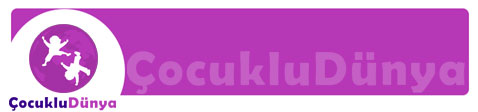 STAJYER İŞ İLANIÇocukluDünya TIP veya HEMŞİRELİK okuyan part-time stajyerler aramaktadır. Hamilelik, doğum ve bebek ve çocuk gelişimi konularında araştırma yapacak ve rapor hazırlayacakSosyal medyamıza ve blogumuza destek verecek adaylar arıyoruz. Yaratıcı fikirlerinizi hayata geçirmek istiyorsanız doğru yerdesiniz. Uzaktan çalışabilirsiniz. Araştırmayı seven, sınırlarını zorlayan, bağımsız çalışabilen ve girişimci ruhlu bir ekibin parçası olmak istiyorsanız sizi aramızda görmek isteriz. İlgilenen adayların en geç 9 Aralık’a kadar özgeçmişlerini info@cocukludunya.com ’a yollamaları gerekmektedir. Başvuru yapmadan önce cocukludunya.com sitemizi iyice inceleyeniz. ÇocukluDünya Hakkında:ÇocukluDünya 0-6 yaş çocuklarının gelişimini yakından takip ederek, aktivite ve oyunlarla gelişmesini sağlayan bir websitesidir. Data fazla detay için lütfen www.cocukludunya.com sitemizi ziyaret edin.